Razpis za projekt RASTI Z ODBOJKO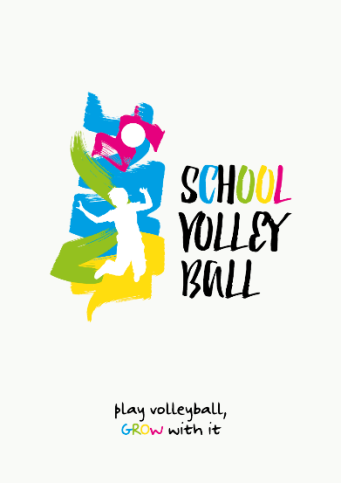 OSNOVNI PODATKIIzvajalec projekta: Odbojkarska zveza SlovenijePodizvajalci projekta: Odbojkarska športna društva in klubiLokacija projekta: Osnovne šole v Sloveniji Časovnica izvajanja: oktober 2018 – junij 2020KRATKA PREDSTAVITEV PROJEKTAV Slovenijo prihaja vseevropski odbojkarski projekt »Play Volleyball, Grow with it«, oziroma Rasti z odbojko, ki ga bo Evropska odbojkarska konfederacija izvajala v sodelovanju z Odbojkarsko zvezo Slovenije in s podporo Olimpijskega komiteja Slovenije.Projekt je namenjen otrokom med 6. in 14. letom starosti, ki se še niso pobliže spoznali z odbojko, njegov osnovni cilj pa je vsakomur ponuditi možnost, da se ukvarja s to športno panogo, brez potrebe po posebni infrastrukturi in brez strogih pravil. Projekt otrokom odbojko približa skozi zanimive odbojkarske vsebine in aktivnosti, čar odbojke je tudi druženje z vrstniki obeh spolov, pomembna dejavnika pa sta izmenjava športnih vrednot in močan pridih, za odbojko značilnega, fair play-ja. Evropska odbojkarska konfederacija odbojko želi uporabiti tudi kot sredstvo za izboljšanje socialnih in zdravstvenih razmer po vsej Evropi in otrokom dati priložnost, da so lahko športno aktivni. Hkrati jih vzgaja v odgovorne državljane in jih spodbuja živeti bogatejše družbeno življenje. V projekt Rasti z odbojko bodo vključeni odbojkarski trenerji, učitelji in osnovnošolci, pri čemer bodo odbojkarski trenerji z ustrezno izobrazbo obiskovali šole in bili učiteljem in pedagogom na voljo za morebitne nasvete, prikaze izvedbe posameznih vaj in z idejami za odbojkarsko igro. Projekt predstavlja most med odbojkarskimi klubi in osnovnimi šolami, ki bodo v zameno za sodelovanje in uspešno izvajanje odbojkarskega programa prejele odbojkarske mreže in odbojkarske žoge. Vsi učitelji in pedagogi, ki se bodo vključili v projekt, bodo prejeli še dostop do izobraževalne spletne platforme CEV Campus Coaching Platform. Projekt se bo po slovenskih osnovnih šolah predvidoma začel oktobra 2018 in potekal najmanj do konca leta 2020. Cilj projekta je, da se v prvem letu vanj vključi 25, v drugem letu pa še vsaj 25 osnovnih šol iz vse Slovenije. Več o projektu: https://www.cev.eu/Development-Area/SchoolProject.aspx PREDMET RAZPISAOdbojkarske žoge Mikasa za otrokeOdbojkarske mreže MikasaRAZPISNI POGOJINa razpisu lahko sodelujejo pravne osebe, ki imajo za leto 2018 poravnano članarino pri OZS in ki bodo v šolskih letih 2018/19 in 2019/20 na osnovnih šolah v Sloveniji izvajale interesno dejavnost odbojka. Program odbojkarske interesne dejavnosti mora izvajati ustrezno usposobljen strokovni kader (najmanj vaditelj odbojke) na posamezni osnovni šoli pa mora biti v program udeleženih najmanj 15 učencev. MERILA RAZPISAKRITERIJI VREDNOTENJA MERILPisarna OZS bo odločitev o rezultatih razpisa sprejela na podlagi naslednjih kriterijev: - število osnovnih šol (merilo znaša 15 % skupne ocene), na katerih klub izvaja program interesna dejavnost odbojka; pri čemer ena šola prinese 1 točko, dve ali tri šole 2 točki, štiri šole ali več pa 3 točke;- novi programi (merilo znaša 25 % skupne ocene), torej programi interesne dejavnosti na šolah, kjer le-ta v preteklosti še ni potekala, ali poteka manj kot dve leti; pri čemer dejavnost na eni šoli prinese 1 točko, na dveh ali treh šolah 2 točki, na štirih šolah ali več pa 3 točke;- število otrok (merilo znaša 15 % skupne ocene), vključenih v interesno dejavnost; pri čemer mora biti v program na posamezni šoli vključenih najmanj 15 otrok; 15-20 vadečih otrok na posamezni šoli prinese 1 točko,  21-30 otrok 2 točki, 31 ali več otrok pa 3 točke;  - stanje odbojkarske opreme na šolah (merilo znaša 25 % skupne ocene); pri čemer bodo šole, ki nimajo odbojkarske opreme prejele 3 točke, šole s pomanjkljivo odbojkarsko opremo ali z opremo v zelo slabem stanju 2 točki, šole z opremo v slabem stanju 1 točko, šole z opremo mlajšo od 5 let pa bodo prejele 0 točk;- usposobljenost kadra (merilo znaša 20 % skupne ocene); pri čemer bodo programi na šolah, kjer bodo interesno dejavnost vodili trenerji odbojke II. in I. razreda ovrednoteni s 3 točkami, programi s trenerji odbojke z 2 točkama in programi z vaditelji odbojke z 1 točko.ROK ZA ODDAJO DOKUMENTACIJERok za oddajo dokumentacije je 14. september 2018 do 23.59 ure. Dokument v pdf obliki, podpisan in žigosan (razen, če ne poslujete z žigom) oddajte na ana@odbojka.si in andreja@odbojka.si. Prispele vloge bo pregledala pisarna OZS in rezultate razpisa objavila najkasneje v 14 dneh po njegovem zaključku. Pisarna OZS bo upoštevala le popolne vloge. PODIZVAJALEC PROJEKTAv ta kvadratek vpišite naziv društva/kluba, naslov, matično in davčno številko, ime in priimek odgovorne osebe, kontakt (mail in telefon) odgovorne osebe, ime in priimek koordinatorja projekta, kontakt (mail in telefon) koordinatorja projekta v klubuLOKALNO OKOLJEv tem kvadratku na kratko opišite, v katerem kraju/krajih kot odbojkarski klub delujete in v kakšni meri je odbojka v vašem okolju uveljavljena ter kakšne so možnosti in priložnosti za nadaljnji razvojPODATKI O DEJAVNOSTIH V KLUBUv ta kvadratek vpišite število in spol otrok med 6. in vključno 14. letom starosti, ki so člani kluba; vpišite število in spol otrok med 6. in vključno 14. letom starosti, ki so člani kluba in tekmujejo na tekmovanjih za državno prvenstvoODBOJKARSKA DEJAVNOST NA ŠOLAH V OKVIRU INTERESNIH DEJAVNOSTI v ta kvadratek vpišite, na katerih osnovnih šolah kot športno društvo/klub izvajate interesno dejavnost, od kdaj na posamezni šoli izvajate interesno dejavnost, s katerim ravnateljem/ športnim pedagogom se dogovarjate za izvajanje interesne dejavnosti (ime, priimek, funkcija, kontakt), koliko otrok (število, spol, starost) se je udeleževalo programa interesne dejavnosti v posamezni šoli v šolskem letu 2017/18 in koliko otrok (število, spol, starost) pričakujete na dejavnostih v posamezni šoli v šolskem letu 2018/19PROGRAM INTERESNE DEJAVNOSTIv ta kvadratek vpišite, v kakšnem obsegu ste v šolskem letu 2017/18 izvajali interesno dejavnost (šola, obdobje izvajanja dejavnosti, število ur tedensko, ime in priimek, izobrazba ter kontakt trenerjev, ki so izvajali program) in v kakšnem obsegu (šola, obdobje izvajanja dejavnosti, število ur tedensko, ime in priimek, izobrazba ter kontakt trenerjev, ki bodo izvajali program) boste program interesne dejavnosti izvajali v šolskem letu 2018/19 KANDIDATURA NA RAZPISUv tem kvadratku navedite, s katerimi od navedenih osnovnih šol kandidirate na razpisu za dodelitev brezplačnih žog oz. mrež in na kratko utemeljite izbor posamezne šole (navedete lahko največ tri šole, na katerih delujete); navedite tudi imena in priimke ter usposobljenost trenerjev, ki bodo v šolskem letu 2018/19 delovali v programu interesnih dejavnostiDRUGA ODBOJKARSKA DEJAVNOSTv ta kvadratek vpišite, kakšne odbojkarske promocijske aktivnosti izvajate v okviru klubskih in šolskih dejavnosti, skupaj z datumom izvedbe in lokacijo (npr. predstavitev odbojke v šoli, udeležba trenerjev in klubskih otrok na promocijskih dnevih, festivalih itd.); podatke lahko vpišete za leta 2017, 2018 in 2019OPREMAv tem kvadratku za posamezno osnovno šolo, na kateri izvajate interesno dejavnost, navedite, kakšno odbojkarsko opremo imate na šolah na voljo za delo (število igrišč, število uporabnih žog, stanje odbojkarske mreže, stebrov)